Сумська міська рада VІІІ СКЛИКАННЯ XLVIII СЕСІЯРІШЕННЯ від 17 листопада 2023 року № 4309-МР м. СумиРозглянувши звернення громадянина, надані документи, відповідно до статей 12, 40, 79-1, частини п`ятої статті 116, частин першої, другої статті 118, частини одинадцятої статті 120, статей 121, 122, пункту 5 частини п’ятої статті 186 Земельного кодексу України, статті 55 Закону України «Про землеустрій», частини четвертої статті 15 Закону України «Про доступ до публічної інформації», враховуючи протокол засідання постійної комісії з питань архітектури, містобудування, регулювання земельних відносин, природокористування та екології Сумської міської ради від 05.09.2023 № 68, керуючись  пунктом 34 частини першої статті 26 Закону України «Про місцеве самоврядування в Україні», Сумська міська рада  ВИРІШИЛА:1. Визнати таким, що втратив чинність пункт 172 додатку № 24 до рішення Виконавчого комітету Сумської міської Ради народних депутатів від 17.02.1994 № 70 «Про передачу в приватну власність земель» стосовно надання у приватну власність земельної ділянки площею 0,05 га за адресою: м. Суми,                             вул. Чайковського, 29, Ємельяновій Валентині Іванівні, у зв’язку з неоформленням нею права власності на земельну ділянку та переходом права власності на житловий будинок, що розташований на даній земельній ділянці, до Ємельянова Володимира Івановича.2. Затвердити технічну документацію із землеустрою щодо встановлення (відновлення) меж земельної ділянки в натурі (на місцевості) та надати у власність Ємельянову Володимиру Івановичу земельну ділянку за адресою: м. Суми, вул. Чайковського, 29, площею 0,0503 га, кадастровий номер 5910136600:23:024:0003, категорія та цільове призначення земельної ділянки: землі житлової та громадської забудови, для будівництва і обслуговування житлового будинку, господарських будівель і споруд (присадибна ділянка).Головуючий на сесії,депутат Сумської міської ради					    Вадим АКПЄРОВВиконавець: Клименко Юрій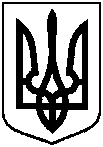 Про часткову втрату чинності рішення Виконавчого комітету Сумської міської Ради народних депутатів від 17.02.1994      № 70 та надання у власність Ємельянову Володимиру Івановичу земельної ділянки за адресою: м. Суми, вул. Чайковського, 29, площею       0,0503 га, яка знаходиться у нього в користуванні (під домоволодінням)